Somerset County Health Department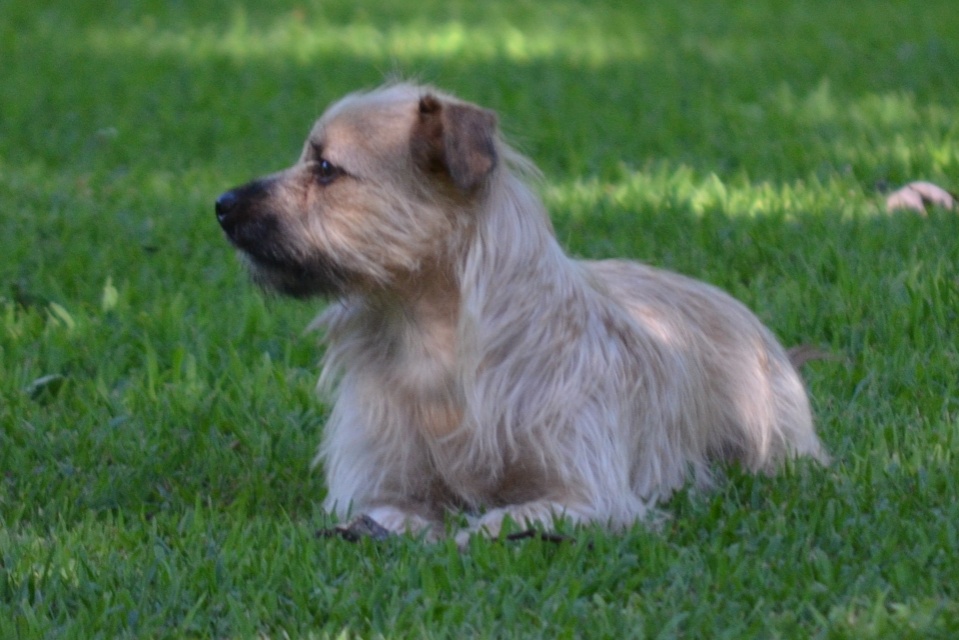 Spring Rabies ClinicsTuesdays 6:00 p.m. – 8:00 p.m.Deal Island Fire Department   March 20, 2018Mt. Vernon Fire Department   March 27, 2018Princess Anne Fire Department   April 3, 2018Marion Fire Department   April 10, 2018Crisfield Fire Department   April 17, 2018Fairmount Fire Department   April 24, 2018The fee for each vaccination is $8.00.For animals to receive a three (3) year vaccination, please present a current vaccination certificate.  Otherwise all shots will be for one (1) year.For more information, please call the Health Department at 443-523-1730.